1. Ocean Pearl2. 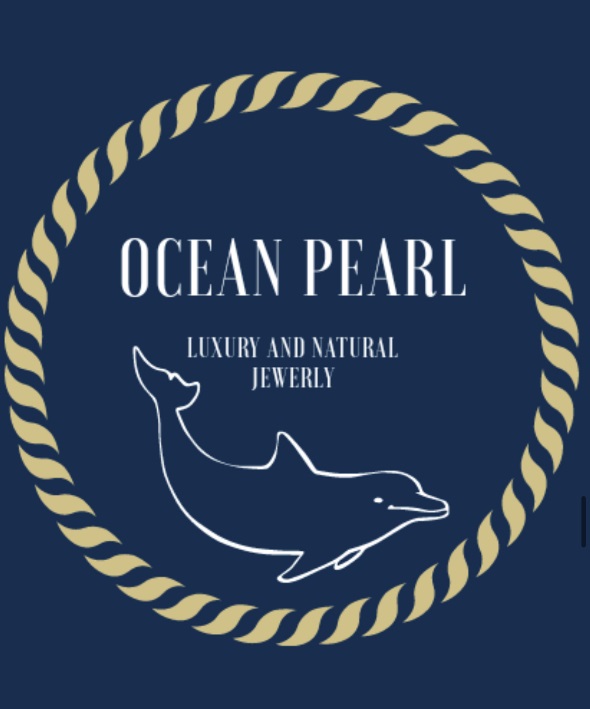 3. 
4. Saving the planet in style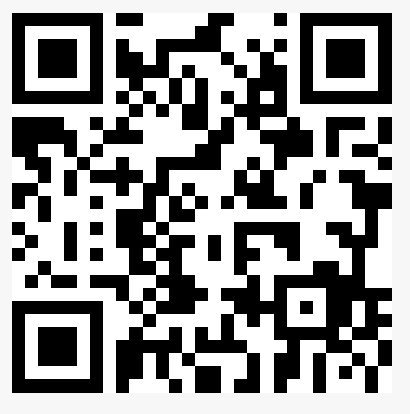 5. After downloading the Augment app, scan the QR code below, point your camera at a random surface with good lighting and watch your construction come to life.  6. Gudlaug, Isabel, Matheus, Paula, Lourenço